10７年文化資產法令講堂【報名簡章】一、前言「水下文化資產保存法」及「文化資產保存法」修正案業分別於104年12月9日、105年7月27日公布施行。為增進各界對水下文化資產保存法」及「文化資產保存法」相關法令知識、案例與文化資產保存實務操作之瞭解，爰規劃辦理文化資產法令講堂，期透過法令講堂之進行，促進各界對文化資產保存維護之認識與瞭解。二、辦理單位指導單位：文化部主辦單位：文化部文化資產局執行單位：國立雲林科技大學三、法令講堂場次表10７年文化資產法令講堂【報名簡章】一、前言「水下文化資產保存法」及「文化資產保存法」修正案業分別於104年12月9日、105年7月27日公布施行。為增進各界對水下文化資產保存法」及「文化資產保存法」相關法令知識、案例與文化資產保存實務操作之瞭解，爰規劃辦理文化資產法令講堂，期透過法令講堂之進行，促進各界對文化資產保存維護之認識與瞭解。二、辦理單位指導單位：文化部主辦單位：文化部文化資產局執行單位：國立雲林科技大學三、法令講堂場次表10７年文化資產法令講堂【報名簡章】一、前言「水下文化資產保存法」及「文化資產保存法」修正案業分別於104年12月9日、105年7月27日公布施行。為增進各界對水下文化資產保存法」及「文化資產保存法」相關法令知識、案例與文化資產保存實務操作之瞭解，爰規劃辦理文化資產法令講堂，期透過法令講堂之進行，促進各界對文化資產保存維護之認識與瞭解。二、辦理單位指導單位：文化部主辦單位：文化部文化資產局執行單位：國立雲林科技大學三、法令講堂場次表10７年文化資產法令講堂【報名簡章】一、前言「水下文化資產保存法」及「文化資產保存法」修正案業分別於104年12月9日、105年7月27日公布施行。為增進各界對水下文化資產保存法」及「文化資產保存法」相關法令知識、案例與文化資產保存實務操作之瞭解，爰規劃辦理文化資產法令講堂，期透過法令講堂之進行，促進各界對文化資產保存維護之認識與瞭解。二、辦理單位指導單位：文化部主辦單位：文化部文化資產局執行單位：國立雲林科技大學三、法令講堂場次表場  次時間/地點/講題時間/地點/講題講師第一場107年06月13日（三）09：20-12：00臺中文化創意產業園區衡道堂107年06月13日（三）09：20-12：00臺中文化創意產業園區衡道堂107年06月13日（三）09：20-12：00臺中文化創意產業園區衡道堂第一場09：20-10：20古蹟、歷史建築、紀念建築保存相關法令介紹游英俊科長第一場10：30-12：00實務案例說明邱上嘉老師第二場107年06月20日（三）09：20-12：00臺中文化創意產業園區求是書院107年06月20日（三）09：20-12：00臺中文化創意產業園區求是書院107年06月20日（三）09：20-12：00臺中文化創意產業園區求是書院第二場09：20-10：20文化資產保存觀念介紹薛琴老師第二場10：30-12：00文化資產保存相關法令介紹洪益祥專門委員第三場107年06月27日（三）09：20-12：00臺中文化創意產業園區求是書院107年06月27日（三）09：20-12：00臺中文化創意產業園區求是書院107年06月27日（三）09：20-12：00臺中文化創意產業園區求是書院第三場09：20-10：20聚落建築群、史蹟、文化景觀保存相關法令介紹紀佳伶科長第三場10：30-12：00實務案例說明張崑振老師第四場107年07月04日（三）09：20-12：00臺中文化創意產業園區求是書院107年07月04日（三）09：20-12：00臺中文化創意產業園區求是書院107年07月04日（三）09：20-12：00臺中文化創意產業園區求是書院第四場09：20-10：20古物相關法令介紹蔡美麗科長第四場10：30-12：00考古遺址法令與相關案例介紹陳光祖老師第五場107年07月11日（三）09：20-12：00臺中文化創意產業園區求是書院107年07月11日（三）09：20-12：00臺中文化創意產業園區求是書院107年07月11日（三）09：20-12：00臺中文化創意產業園區求是書院第五場09：20-10：20無形文化資產相關法令介紹范揚坤老師第五場10：30-12：00實務案例說明范揚坤老師第六場107年07月18日（三）09：20-12：00臺中文化創意產業園區求是書院107年07月18日（三）09：20-12：00臺中文化創意產業園區求是書院107年07月18日（三）09：20-12：00臺中文化創意產業園區求是書院第六場09：20-10：20水下文化資產保存法相關法令介紹林宏隆科長第六場10：30-12：00水下文化資產實務案例說明趙金勇老師第七場107年07月25日（三）09：20-12：00臺中文化創意產業園區求是書院107年07月25日（三）09：20-12：00臺中文化創意產業園區求是書院107年07月25日（三）09：20-12：00臺中文化創意產業園區求是書院第七場09：20-10：20古蹟、歷史建築紀念建築及聚落建築群重大災害應變處理辦法法規介紹林炳耀副組長第七場10：30-12：00實務案例說明閻亞寧老師第八場107年08月22日（三）09：20-12：00臺中文化創意產業園區求是書院107年08月22日（三）09：20-12：00臺中文化創意產業園區求是書院107年08月22日（三）09：20-12：00臺中文化創意產業園區求是書院第八場文化資產審議爭議案件分析、訴願及行政訴訟等專題討論與交流分享文化資產審議爭議案件分析、訴願及行政訴訟等專題討論與交流分享洪益祥專門委員第九場107年08月22日（三）14：20-17：00臺中文化創意產業園區求是書院107年08月22日（三）14：20-17：00臺中文化創意產業園區求是書院107年08月22日（三）14：20-17：00臺中文化創意產業園區求是書院第九場14：20-15：20古蹟保存計畫與容積移轉法令介紹林其本簡任技正第九場15：30-17：00實務案例說明曾憲嫻老師第十場107年08月29日（三）09：20-17：00臺北國立臺灣博物館土銀展示館3F簡報室107年08月29日（三）09：20-17：00臺北國立臺灣博物館土銀展示館3F簡報室107年08月29日（三）09：20-17：00臺北國立臺灣博物館土銀展示館3F簡報室第十場09：20-09：40主辦單位致詞文資局長官第十場09：40-10：40文化資產保存法相關法令介紹薛琴老師第十場10：50-11：50文資審議程序實務操作與實務說明洪益祥專門委員第十場13：00-14：30古蹟保存計畫與容積移轉法令介紹林其本簡任技正第十場14：40-15：30世界記憶與臺灣世界記憶名錄王嵩山老師第十場15：40-16：30文化資產保存法與都市計畫法適用與實務案例說明何彥陞老師第十場16：30-17：00交流討論文資局長官第十一場107年09月5日（三）09：20-17：00臺南文化資產保存研究中心1F大會議室107年09月5日（三）09：20-17：00臺南文化資產保存研究中心1F大會議室107年09月5日（三）09：20-17：00臺南文化資產保存研究中心1F大會議室第十一場09：20-09：40主辦單位致詞文資局長官第十一場09：40-10：40文化資產保存法相關法令介紹薛琴老師第十一場10：50-11：50文資審議程序實務操作與實務說明洪益祥專門委員第十一場13：00-14：30  無形文化資產相關法令介紹與實務案例說明廖健雄科長第十一場14：40-15：30聚落建築群、史蹟、文化景觀保存相關法令介紹紀佳伶科長第十一場15：40-16：30實務案例說明李光中老師第十一場16：30-17：00交流討論文資局長官第十二場107年09月19日（三）09：20-17：00高雄市立總圖書館8樓華立廳107年09月19日（三）09：20-17：00高雄市立總圖書館8樓華立廳107年09月19日（三）09：20-17：00高雄市立總圖書館8樓華立廳第十二場09：20-09：40主辦單位致詞文資局長官第十二場09：40-10：40原住民族文化資產保存相關業務介紹原住民族委員會第十二場10：50-11：50文化資產審議程序實務操作與實務說明洪益祥專門委員第十二場13：00-14：30  原住民族文化資產保存法令及相關審議程序說明蔡志偉老師第十二場14：40-15：30古蹟、歷史建築、紀念建築保存相關法令介紹游英俊科長第十二場15：40-16：30實務案例說明邱上嘉老師第十二場16：30-17：00交流討論文資局長官第十三場107年10月03日（三）09：20-17：00宜蘭傳藝中心老爺行旅3F「都馬」會議室107年10月03日（三）09：20-17：00宜蘭傳藝中心老爺行旅3F「都馬」會議室107年10月03日（三）09：20-17：00宜蘭傳藝中心老爺行旅3F「都馬」會議室第十三場09：20-09：40主辦單位致詞文資局長官第十三場09：40-10：40原住民族文化資產保存法相關法令介紹蔡志偉老師第十三場10：50-11：50文資審議程序實務操作與實務說明洪益祥專門委員第十三場13：00-14：30  新修正考古遺址相關法令介紹與實務案例介紹趙曉民科長(暫定)第十三場14：50-16：20無形文化資產相關法令介紹與實務案例說明周秀姿科長第十三場16：20-17：00交流討論文資局長官第十四場107年10月24日（三）09：20-17：00苗栗苗北藝文中心B1視聽教室107年10月24日（三）09：20-17：00苗栗苗北藝文中心B1視聽教室107年10月24日（三）09：20-17：00苗栗苗北藝文中心B1視聽教室第十四場09：20-09：40主辦單位致詞文資局長官第十四場09：40-10：40文化資產保存法相關法令介紹薛琴老師第十四場10：50-11：50文化資產審議程序實務操作與實務說明洪益祥專門委員第十四場13：00-14：30  聚落建築群、史蹟、文化景觀保存相關法令介紹紀佳玲科長第十四場14：50-16：20實務案例說明李光中老師第十四場16：20-17：00交流討論文資局長官第十五場107年11月07日（三）09：20-17：00彰化縣立圖書館4F會議室107年11月07日（三）09：20-17：00彰化縣立圖書館4F會議室107年11月07日（三）09：20-17：00彰化縣立圖書館4F會議室第十五場09：20-09：40主辦單位致詞文資局長官第十五場09：40-10：40文化資產保存法相關法令介紹薛琴老師第十五場10：50-11：50文化資產審議程序實務操作與實務說明洪益祥專門委員第十五場13：00-14：30  古蹟、歷史建築、紀念建築相關法令介紹與實務案例說明游英俊科長第十五場14：50-16：20文化資產行政程序原則與原理郭介恆老師第十五場16：20-17：00交流討論文資局長官備註：主辦單位保留調整活動之權利，本法令講堂各場次及議程以活動網站及當天會場公布為準。如遇颱風，將依行政院人事行政總處公告為依據，若該場講堂地點公布停止上班或上課，主辦單位得取消或延期開課；其它天災或相關因素無法正常開課時，將於本網站公告延期辦理。四、招生對象分為地方行政人員、部會行政人員、一般大眾、文化資產相關團體、學術研究機構相關系所之師生及文史團體等，以及中央、各縣市政府及鄉鎮市公所承辦文化資產業務之人員、文化資產所有權人、管理人（機關）等，並以該課堂授課招生對象為錄取優先順序，每場次以70人為原則，本法令講堂提供公務人員終身學習認證時數。五、注意事項1.本講堂提供參與學員會後餐盒，請於報名系統中勾選葷食或素食。2.因應場地要求，請學員遵守「嚴禁吸煙，請勿攜帶外食入館。」場地提供茶水，請攜帶個人環保杯。​六、報名方式1.本次法令講堂課程一律採用線上報名，請至活動網站點選「報名參加」，進行報名作業，若有報名上的問題再請與我們連絡。活動網址：http://cultrualheritage.weebly.com/活動網站QR code：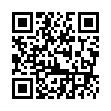 2. 本法令講堂報名截止日期為各該場講堂開課前三天，並於該場講堂開課一周前，陸續於活動網站公布錄取學員名單。3.如有疑問請洽國立雲林科技大學建築與室內設計系助理龔小姐，電話：0905-034702、（05）534-2601轉6392  傳真：05-5312087E-mail：kungly@gemail.yuntech.edu.tw地址：64002雲林縣斗六市大學路三段123號備註：主辦單位保留調整活動之權利，本法令講堂各場次及議程以活動網站及當天會場公布為準。如遇颱風，將依行政院人事行政總處公告為依據，若該場講堂地點公布停止上班或上課，主辦單位得取消或延期開課；其它天災或相關因素無法正常開課時，將於本網站公告延期辦理。四、招生對象分為地方行政人員、部會行政人員、一般大眾、文化資產相關團體、學術研究機構相關系所之師生及文史團體等，以及中央、各縣市政府及鄉鎮市公所承辦文化資產業務之人員、文化資產所有權人、管理人（機關）等，並以該課堂授課招生對象為錄取優先順序，每場次以70人為原則，本法令講堂提供公務人員終身學習認證時數。五、注意事項1.本講堂提供參與學員會後餐盒，請於報名系統中勾選葷食或素食。2.因應場地要求，請學員遵守「嚴禁吸煙，請勿攜帶外食入館。」場地提供茶水，請攜帶個人環保杯。​六、報名方式1.本次法令講堂課程一律採用線上報名，請至活動網站點選「報名參加」，進行報名作業，若有報名上的問題再請與我們連絡。活動網址：http://cultrualheritage.weebly.com/活動網站QR code：2. 本法令講堂報名截止日期為各該場講堂開課前三天，並於該場講堂開課一周前，陸續於活動網站公布錄取學員名單。3.如有疑問請洽國立雲林科技大學建築與室內設計系助理龔小姐，電話：0905-034702、（05）534-2601轉6392  傳真：05-5312087E-mail：kungly@gemail.yuntech.edu.tw地址：64002雲林縣斗六市大學路三段123號備註：主辦單位保留調整活動之權利，本法令講堂各場次及議程以活動網站及當天會場公布為準。如遇颱風，將依行政院人事行政總處公告為依據，若該場講堂地點公布停止上班或上課，主辦單位得取消或延期開課；其它天災或相關因素無法正常開課時，將於本網站公告延期辦理。四、招生對象分為地方行政人員、部會行政人員、一般大眾、文化資產相關團體、學術研究機構相關系所之師生及文史團體等，以及中央、各縣市政府及鄉鎮市公所承辦文化資產業務之人員、文化資產所有權人、管理人（機關）等，並以該課堂授課招生對象為錄取優先順序，每場次以70人為原則，本法令講堂提供公務人員終身學習認證時數。五、注意事項1.本講堂提供參與學員會後餐盒，請於報名系統中勾選葷食或素食。2.因應場地要求，請學員遵守「嚴禁吸煙，請勿攜帶外食入館。」場地提供茶水，請攜帶個人環保杯。​六、報名方式1.本次法令講堂課程一律採用線上報名，請至活動網站點選「報名參加」，進行報名作業，若有報名上的問題再請與我們連絡。活動網址：http://cultrualheritage.weebly.com/活動網站QR code：2. 本法令講堂報名截止日期為各該場講堂開課前三天，並於該場講堂開課一周前，陸續於活動網站公布錄取學員名單。3.如有疑問請洽國立雲林科技大學建築與室內設計系助理龔小姐，電話：0905-034702、（05）534-2601轉6392  傳真：05-5312087E-mail：kungly@gemail.yuntech.edu.tw地址：64002雲林縣斗六市大學路三段123號備註：主辦單位保留調整活動之權利，本法令講堂各場次及議程以活動網站及當天會場公布為準。如遇颱風，將依行政院人事行政總處公告為依據，若該場講堂地點公布停止上班或上課，主辦單位得取消或延期開課；其它天災或相關因素無法正常開課時，將於本網站公告延期辦理。四、招生對象分為地方行政人員、部會行政人員、一般大眾、文化資產相關團體、學術研究機構相關系所之師生及文史團體等，以及中央、各縣市政府及鄉鎮市公所承辦文化資產業務之人員、文化資產所有權人、管理人（機關）等，並以該課堂授課招生對象為錄取優先順序，每場次以70人為原則，本法令講堂提供公務人員終身學習認證時數。五、注意事項1.本講堂提供參與學員會後餐盒，請於報名系統中勾選葷食或素食。2.因應場地要求，請學員遵守「嚴禁吸煙，請勿攜帶外食入館。」場地提供茶水，請攜帶個人環保杯。​六、報名方式1.本次法令講堂課程一律採用線上報名，請至活動網站點選「報名參加」，進行報名作業，若有報名上的問題再請與我們連絡。活動網址：http://cultrualheritage.weebly.com/活動網站QR code：2. 本法令講堂報名截止日期為各該場講堂開課前三天，並於該場講堂開課一周前，陸續於活動網站公布錄取學員名單。3.如有疑問請洽國立雲林科技大學建築與室內設計系助理龔小姐，電話：0905-034702、（05）534-2601轉6392  傳真：05-5312087E-mail：kungly@gemail.yuntech.edu.tw地址：64002雲林縣斗六市大學路三段123號